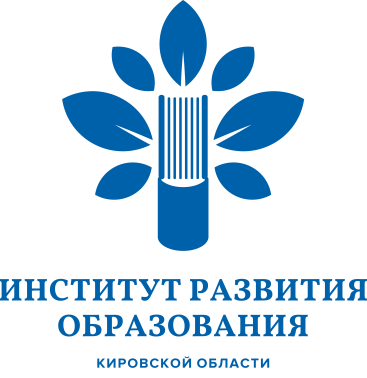 Уважаемые коллеги!Приглашаем вас 24 ноября 2020 года принять участие в областной научно-практической конференции «Профессиональное образование региона – ресурс кадрового обеспечения промышленного роста» (далее – конференция). Конференция организуется КОГОАУ ДПО «Институтом развития образования Кировской области» при поддержке министерства образования Кировской области, при взаимодействии с автономной некоммерческой организации «Агентство стратегических инициатив по продвижению новых проектов» на базе Точки кипения – Вятский государственный университет (УТК- ВятГУ).Конференция посвящена вопросам повышения качества и эффективности системы профессионального образования региона в условиях реализации Регионального стандарта кадрового обеспечения промышленного (экономического) роста Кировской области и предполагает обмен опытом, трансляции лучших практик, обобщение информации по ключевым вопросам и проблемам.Основное назначение мероприятия - вовлечение регионального бизнеса и работодателей в подготовку кадров и презентация актуальных проектов и возможностей профессионального образования. В рамках работы конференции предусмотрена презентация региональных кадровых сервисов для бизнеса:- профориентация в отношение задач бизнеса;- переподготовка (подготовка) по новым компетенциям сотрудников компании;- работа с внешним резервом (практико-ориентированная подготовка студентов СПО и ВО, отбор студентов в рамках демонстрационного экзамена);- подготовка сотрудников как преподавателей (мастеров производственного обучения), экспертов Ворлдскиллс, наставников.Направления работы конференции (дискуссионные трибуны):Подготовка кадров «под ключ»: современные технологии, подходы, формы и решения практико-ориентированного обучения: Развитие потенциала профессиональных образовательных организаций как условие повышения качества профессионального образования:Эффективная профессиональная навигация:Для участия в конференции приглашаются руководители и представители предприятий и организаций реального сектора экономики, руководители и специалисты органов местного самоуправления, центров занятости населения, руководящие и педагогические работники образовательных организаций, научные работники и молодые исследователи, студенты.Мероприятие зарегистрировано на информационной платформе Leader-ID — https://leader-id.ru/event/78715/Предусматриваются очная (в режиме онлайн) и заочная формы (публикация в сборнике) участия в конференции. Заявки на участие заполняются на информационной платформе Leader-ID в срок до 22 ноября 2020.Участвуя в проекте, вы создаете собственную историю успеха, фиксируя развитие своих компетенций, рост профессионального опыта. Расширяете среду своего общения, увеличивая профессиональную и социальную востребованность, развиваетесь лично и способствуете развитию окружающих вас людей.По итогам работы будет издан электронный сборник материалов конференции. Сборнику будут присвоены соответствующие библиотечные индексы УДК, ББK, РИНЦ и международный стандартный книжный номер (ISBN). Стоимость публикации статьи составляет 150 рублей за полную или неполную страницу формата А4. Квитанция на оплату будет направлена на адрес электронной почты, указанный в заявке.Материалы для публикации в электронном сборнике необходимо выслать в срок до 24 ноября 2020 года на адрес электронной почты centropm@kirovipk.ru с указанием темы письма «Конференция_Региональный стандарт». Организационный комитет подтверждает получение материалов ответным письмом по электронной почте. Рекомендуемый объем публикации – не менее 3 страниц. Требования к оформлению представлены в Приложении. Материалы, не соответствующие указанным требованиям, 
не рассматриваются.Контактная информация:Казаринова Ольга Владимировна – заведующий кафедрой профессионального образования, тел.: 8 (953) 673-37-67;  Кропачева Лариса Анатольевна – старший методист кафедры профессионального образования, тел.: 8 (953) 685-99-22.Приложение: на 1 л. в 1 экз.Ректор							                         Н.В. СоколоваКазаринова Ольга Владимировна8 (953) 673-3767СОГЛАСОВАНО:Проректор по научной и инновационной работе	                                   Е.В. Измайлова	         Приложение к письму                                                                                           ИРО Кировской области                                                                                          от                      №Требования к оформлению публикацииОбъем публикации составляет не менее 3 страниц формата А4 через одинарный интервал. Шрифт Times New Roman, кегль 14. Все поля – по 2 см. Абзацный отступ – 1,25 см, между абзацами пустая строка не оставляется. Выравнивание текста по ширине. Текст обязательно проходит проверку орфографии. Название статьи выполняется обычными строчными буквами по центру, жирный шрифт, кегль 14. Далее курсивом кегль 12 указываются: Фамилия, Имя, Отчество автора, ученая степень, звание, должность и место работы, город, e-mail.Тезисы выполняются в редакторе MS Word и сохраняются в виде                        doc-файла. Имя файла соответствует фамилии первого автора статьи.Страницы нумеровать не нужно.Ссылки оформляются внутри текста в квадратных скобках, через запятую указываются страницы, с которых осуществляется цитирование: [1, с. 274] или [3, с. 25-27], в соответствии с ГОСТ 7.1-2003. Нумерованный список литературы в алфавитном порядке приводится после текста статьи.Министерство образования Кировской областиКировское областное государственноеобразовательное автономное учреждениедополнительного профессионального образования«Институт развития образования Кировской области»(КОГОАУ ДПО «ИРО Кировской области»)Р.Ердякова ул., д. 23/2, Киров, 610046Тел./факс (8332)53-04-65E-mail: kirovipk@kirovipk.ruwww.kirovipk.ruОКПО 22945342, ОГРН 1034316550135ИНН/КПП 4348036275/434501001_______________________№ _________________На № _____________________________________О проведении областнойнаучно-практической конференции«Профессиональное образование региона-ресурс кадрового обеспечения промышленного роста»Руководителям  предприятий, организаций Кировской области